نموذج الذرة – Modèle de l’atome1- نماذج الذرة :2- بنية الذرة:1-2: الإلكترونات:جميع الإلكترونات متشابهة ، و تحمل شحنة كهربائية سالبة .* شحنة الإلكترون :  . حيث  تمثل الشحنة الابتدائية (charge élémentaire).* كتلة الإلكترون : .2-2: النواة :توجد النواة بمركز الذرة ، و هي موجبة الشحنة ، تتكون من دقائق تسمى " النويات-  Les nucléons" و هي البروتونات و النوترونات .2-3: التمثيل الرمزي لنواة ذرة :ملحوظة 3- النظائر- Les isotopes"النظائر هي الذرات التي لها نفس العدد الذري Z ، و تختلف باختلاف عدد النويات A ، أي في عدد النوترونات N " و لنظائر نفس العنصر الكيميائي نفس الخواص الكيميائية .4- الأيونات الأحادية الذرة:1-4:تعريف: " نسمي أيونا أحادي الذرة كل ذرة فقدت أو اكتسبت إلكترونا أو أكثر ". مثال : أيون الصوديوم  ، يتكون بعد فقد ذرة الصوديوم  لالكترون2-4: المركبات الأيونية:" هي الأجسام المتكونة من أيونات موجبة الشحنة و أيونات سالبة الشحنة ، و تكون محايدة كهربائيا أي أن عدد الشحن الموجبة يساوي عدد الشحن السالبة . مثال 5- التوزيع الإلكتروني:تتوزع الإلكترونات حول النواة على طلقات ، كل طبقة تتميز بعدد صحيح n يسمى " العدد الكمي الرئيسي – nombre quantique principal  " ، ثم أن هذه الطبقة لا تستوعب أكثر من  إلكترونا ( n : رقم الطبقة )  ملحوظة: " إن الطبقة الخارجية لا يزيد عدد إلكتروناتها عن 8 في ذرة ما ، حتى ولو كانت تتسع لأكثر من ذلك في ذرة أخرى ".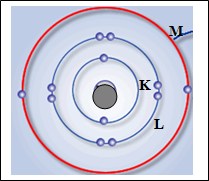 6- البنية الإلكترونية:البنية الإلكترونية لذرة هي تحديد عدد الإلكترونات في كل طبقة إلكترونية من طبقاتها.مثال: + البنية الإلكترونية لذرة الألومنيوم :    .ملحوظة: " الإلكترونات الموجودة في الطبقة الخارجية هي التي نهتم بها عند تفاعلات هذه الذرة ، و تسمى إلكترونات التكافؤ – électrons de valence ".انتهى